Могилевская областная организация Белорусского профсоюза  работников образования и науки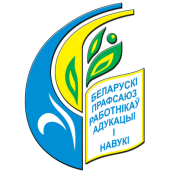 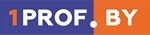 Начисленная среднемесячная заработная плата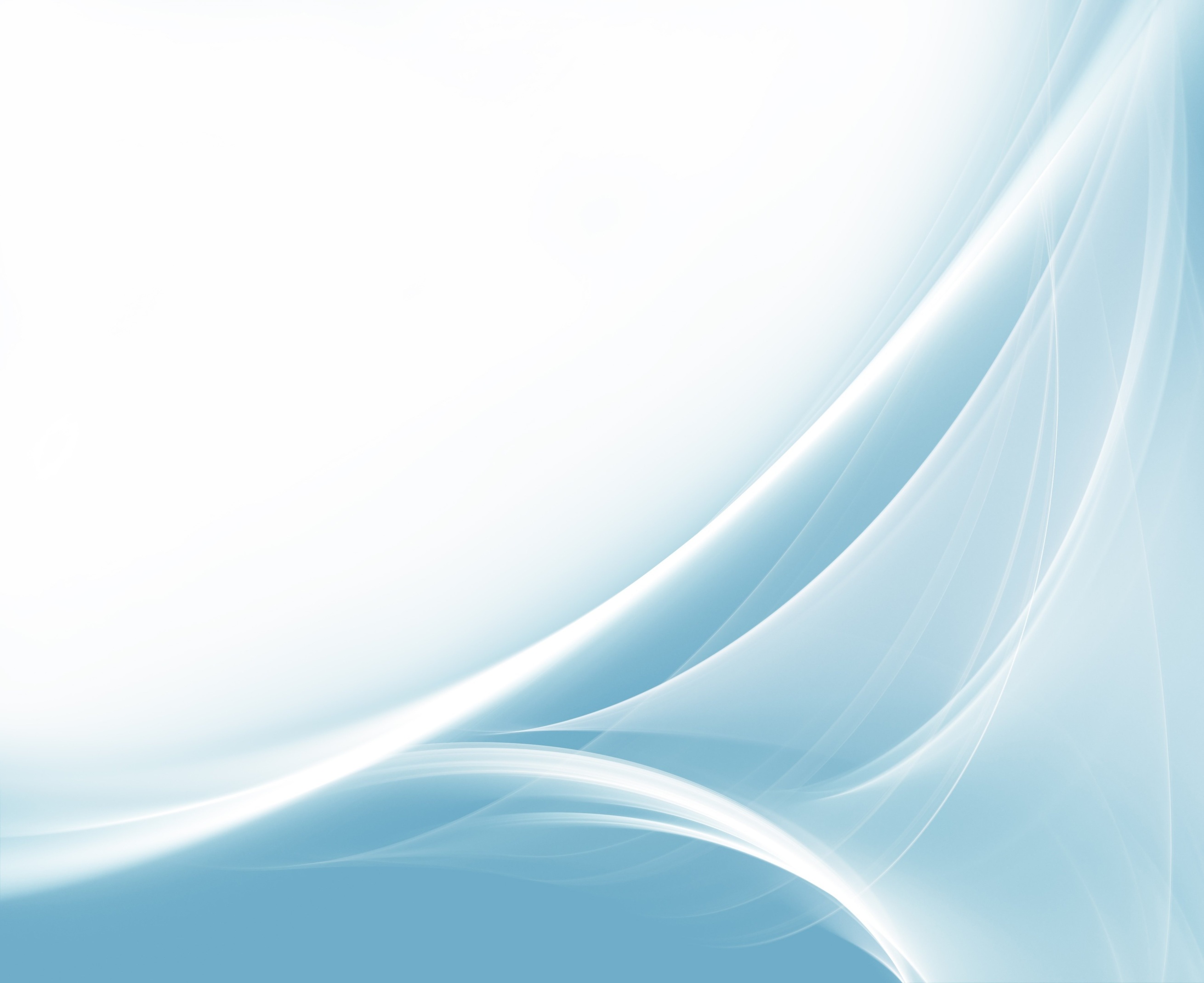 Май 2021 годаАнализ соотношения начисленной среднемесячной  заработной платы в отрасли  "Образование" и других  отраслей к средней заработной плате в отрасли "Промышленность"Начисленная среднемесячная заработная плата работников Республики Беларусь по регионамОтрасльянварь- май%май%Могилевская областьВсего1090,192,71140,592,3промышленность1175,91235,4Бюджетная сфера0,00,0научные исследования и разработки1575,4134,01778,5144,0творчество, спорт, развлечения, отдых731,662,2755,361,1здравоохранение и социальные услуги1208,7102,81227,299,3здравоохранение1277,2108,61299,1105,2образование868,473,8914,374,0педагогические работники1037,888,3110589,4учителя1098,393,41172,594,9воспитатели817,269,5876,971,0профессорско-преподавательский состав1360,4115,71336,9108,2РегионНоминальная начисленная  среднемесячная заработная платаНоминальная начисленная  среднемесячная заработная платаСреднемесячная заработная плата в образованииСреднемесячная заработная плата в образованиипедработникипедработники.учителя.учителявоспитателивоспитателиППСППСРегионянварь - маймайянварь- маймайянварь- маймайянварь- маймайянварь- маймайянварь- маймайБрестская1135,01176,6887,5928,71084,81145,41135,01200,9832,4874,11300,61358,2Витебская1121,11182,3872,7903,51004,91044,21055,91100,4810,1836,11656,31753,4Гомельская1189,81246,5873,6920,91060,51129,11144,21233,3854,9895,51544,11551,4Гродненская1152,11203,6889,1936,61058,71130,21108,21184,7858,6907,71762,61834,9г. Минск1974,12053,41104,21156,31133,41213,41188,91286,8934,5988,11709,21745,1Минская1340,81423,1896,4938,11091,51145,21134,81191,3865,0909,71881,31750,0Могилевская1090,11140,5868,4914,31037,81105,01098,31172,5817,2876,91360,41336,9Республика Беларусь1356,91419,6928,7973,21073,51137,71129,21202,3863908,61643,11682,8Начисленная среднемесячная заработная плата работников Могилевской области по городам и районам  в 2021 году Начисленная среднемесячная заработная плата работников Могилевской области по городам и районам  в 2021 году Начисленная среднемесячная заработная плата работников Могилевской области по городам и районам  в 2021 году Начисленная среднемесячная заработная плата работников Могилевской области по городам и районам  в 2021 году Начисленная среднемесячная заработная плата работников Могилевской области по городам и районам  в 2021 году Начисленная среднемесячная заработная плата работников Могилевской области по городам и районам  в 2021 году Начисленная среднемесячная заработная плата работников Могилевской области по городам и районам  в 2021 году Начисленная среднемесячная заработная плата работников Могилевской области по городам и районам  в 2021 году Начисленная среднемесячная заработная плата работников Могилевской области по городам и районам  в 2021 году Начисленная среднемесячная заработная плата работников Могилевской области по городам и районам  в 2021 году Начисленная среднемесячная заработная плата работников Могилевской области по городам и районам  в 2021 году Начисленная среднемесячная заработная плата работников Могилевской области по городам и районам  в 2021 году Начисленная среднемесячная заработная плата работников Могилевской области по городам и районам  в 2021 году Начисленная среднемесячная заработная плата работников Могилевской области по городам и районам  в 2021 году Начисленная среднемесячная заработная плата работников Могилевской области по городам и районам  в 2021 году Начисленная среднемесячная заработная плата работников Могилевской области по городам и районам  в 2021 году № регионянварь - майянварь - маймайп/пруб. руб.% руб.% руб.% руб.%руб. руб.% руб.% руб.% руб.%в регионеобразованиеобразованиепедработникипедработникиучителявоспитателивоспитателив регионеобразованиеобразованиепедработникипедработникиучителявоспитателивоспитатели12345678910111213141516171819201г.Могилев1215,5871,7100,41057,1101,91158,6105,5827,0101,21263,1920,6100,71145,6103,71258,8107,4889,1101,42г.Бобруйск1062,9749,486,3898,986,6948,786,4747,091,41101,2781,685,5958,186,71053,489,8799,391,2районы:000,00,0000,003Белыничский1037,1868,2100,01117,6107,71197,3109,0778,395,21081,3913,9100,01228,1111,11268,7108,2803,591,64Бобруйский931,5904,9104,21053,6101,51057,096,21108,4135,61013,9950,1103,91039,994,11162,699,2897102,35Быховский939,4787,790,798895,21066,597,1787,596,41002,5825,190,21046,794,71164,899,383795,46Глусский920,8808,893,11012,997,61078,698,2822,7100,7971,1835,291,31097,799,31184,7101,0844,496,37Горецкий980,6839,796,71089104,91131,1103,0833,4102,01030,6895,698,01169,3105,81202,5102,6869,699,28Дрибинский910,8801,792,3998,196,21022,193,1986,7120,7986,390699,11188,2107,51211,2103,31491,7170,19Кировский935,3803,992,6943,490,91103,7100,5751,391,9985,8859,394,0984,489,11182,4100,8792,390,410Климовичский922,8759,287,4908,487,5944,786,0766,393,8970,5788,286,2898,181,3969,582,7774,788,311Кличевский932,7840,996,8948,491,4978,789,1805,898,6985,4874,695,7952,286,2983,283,984095,812Костюковичский1038,2761,687,7966,693,1972,088,5807,498,81131,2784,485,81010,291,41020,187,0783,789,413Краснопольский897858,598,91029,599,21106,7100,8921,2112,7949,7991,2108,41354,9122,61587,4135,41012,5115,514Кричевский989,975987,4995,595,91024,893,3843,1103,21060,479887,31064,796,41057,090,1907,5103,515Круглянский872,5849,797,81152,5111,11209,6110,1919,1112,5916,1864,594,61173,4106,21213,1103,5940,9107,316Могилевский1168,8905,8104,31139,3109,81106,3100,7950,0116,31235,1946,9103,61201,1108,71174,3100,21036,7118,217Мстиславский844,4859,499,01033,999,61059,596,5827,6101,3885,3902,198,71087,398,41112,894,9854,597,418Осиповичский1137,8889102,41210116,61238,2112,7980,3120,01173,9947,1103,61321,4119,61324,2112,91062,3121,119Славгородский881,1809,293,21015,897,91049,795,6939,6115,0953,7930,4101,81123,3101,71207,2103,0895,6102,120Хотимский880,383395,91066,2102,71066,497,1861,5105,4938896,698,11184,6107,21165,299,4955,6109,021Чаусский880,4819,294,31100,3106,01172,6106,81001,4122,5933,9861,994,31188,8107,61315,3112,2951,6108,522Чериковский935,7816,694,01069,7103,11130,7103,0918,5112,41007,3856,493,71143,8103,51232,4105,1997,4113,723Шкловский1036,7846,397,51045100,71038,894,6787,196,31094,8861,694,21082,7498,01077,591,9798,8691,1Могилевская область1090,1868,41 037,81 098,3817,21140,5914,31105,01172,5876,9